ΠΡΟΓΡΑΜΜΑ ΠΡΑΚΤΙΚΗ ΑΣΚΗΣΗ ΠΑΝΕΠΙΣΤΗΜΙΟΥ ΠΑΤΡΩΝ:ΤΜΗΜΑ ΓΕΩΛΟΓΙΑΣΕπιστημονικός  Υπεύθυνος: Νικόλαος Δεπούντης (ndepountis@upatras.gr)ΠΡΟΚΗΡΥΞΗ ΠΡΑΚΤΙΚΗΣ ΑΣΚΗΣΗΣ ΦΟΙΤΗΤΩΝ 2020-2021Με την παρούσα προκήρυξη γνωστοποιείται στους φοιτητές του Τμήματος Γεωλογίας η έναρξη του Προγράμματος «Πρακτική Άσκηση Πανεπιστημίου Πατρών: Τμήματος Γεωλογίας», που υλοποιείται από το Ε.Π. «Ανταγωνιστικότητα Επιχειρηματικότητα και Καινοτομία» και συγχρηματοδοτείται από την Ευρωπαϊκή Ένωση και Εθνικούς Πόρους, σύμφωνα με την έγκριση τροποποίησης της πράξης με Κωδικό ΟΠΣ 5030937 (ΕΚΤΠ01) από την Διαχειριστική Αρχή με την υπ. αριθμ. 4736/27-10-2020 απόφαση της.Η Πρακτική Άσκηση Φοιτητών για το Τμήμα Γεωλογίας του Πανεπιστημίου Πατρών προβλέπει ότι κατά το ακαδημαϊκό έτος 2020-2021, θα έχουν τη δυνατότητα συμμετοχής σαράντα τέσσερις (44) τεταρτοετείς ή τελειόφοιτοι φοιτητές, οι οποίοι θα απασχοληθούν για διάστημα τριών (3) συνεχόμενων μηνών, σε δημόσιους ή ιδιωτικούς φορείς, με καταληκτική ημερομηνία λήξης της πρακτικής άσκησης την 30/09/2021.Η αμοιβή (250 € το μήνα) και οι ασφαλιστικές εισφορές των φοιτητών θα καταβάλλονται μέσω του Ειδικού Λογαριασμού Κονδυλίων Έρευνας του Πανεπιστημίου Πατρών στα πλαίσια της Πράξης «Πρακτική Άσκηση Πανεπιστημίου Πατρών», σύμφωνα με τους όρους και τους κανόνες του Προγράμματος.Η περίοδος των αιτήσεων των φοιτητών ξεκινάει τη Δευτέρα 16/11/2020 και ολοκληρώνεται την Δευτέρα στις 30/11/2020. Οι φορείς απασχόλησης μπορούν να στέλνουν αιτήματα για την απασχόληση φοιτητών έως και την 15/12/2020.Τα προσωρινά αποτελέσματα αξιολόγησης των φοιτητών θα αναρτηθούν στον ιστότοπο του Τμήματος Γεωλογίας και του Γραφείου Πρακτικής Άσκησης, ενώ ενστάσεις θα έχουν τη δυνατότητα να υποβάλλουν οι ενδιαφερόμενοι φοιτητές εντός πέντε ημερών από την επόμενη της ημέρας ανάρτησης των προσωρινών αποτελεσμάτων αξιολόγησης. Οι ενστάσεις θα κατατίθενται στη Γραμματεία του Τμήματος Γεωλογίας και θα εξετάζονται από την ορισθείσα για αυτό τον σκοπό Επιτροπή Αξιολόγησης Ενστάσεων. Ο τελικός πίνακας των επιλεγέντων φοιτητών εγκρίνεται από τη Γενική Συνέλευση του τμήματος και αναρτάται στον ιστότοπο του Τμήματος Γεωλογίας και του Γραφείου Πρακτικής Άσκησης,Δικαίωμα συμμετοχής στο πρόγραμμα έχουν οι τεταρτοετείς ή τελειόφοιτοι φοιτητές, καθότι όσοι επιλεγούν, πριν την έναρξη της Πρακτικής τους Άσκησης, θα πρέπει να δηλώσουν το αντίστοιχο μάθημα στο Ζ ή Η εξάμηνο του προγράμματος σπουδών. Οι φοιτητές ενθαρρύνονται να αναζητήσουν και από μόνοι τους φορείς για την υλοποίηση της Πρακτικής τους Άσκησης και να ενημερώσουν σχετικά την Επιτροπή Πρακτικής Άσκησης. Δεν γίνονται δεκτές αιτήσεις φοιτητών που έχουν συμμετάσχει ξανά σε πρόγραμμα πρακτικής άσκησης.ΣΗΜΑΝΤΙΚΕΣ ΗΜΕΡΟΜΗΝΙΕΣΔΙΑΔΙΚΑΣΙΑ ΥΠΟΒΟΛΗΣ ΑΙΤΗΣΗΣΑναζητήστε το έντυπο «ΑΙΤΗΣΗ ΦΟΙΤΗΤΩΝ» (από την ιστοσελίδα του Προγράμματος http://praktiki.upatras.gr/category/tmima-geologias/ ή του Τμήματος Γεωλογίαςhttp://www.geology.upatras.gr ) Η αίτηση αποστέλλεται με τη χρήση του ιδρυματικού σας e-mail στη Γραμματεία του τμήματος Γεωλογίας (nikolaou@upatras.gr). Δεν γίνονται δεκτές αιτήσεις μετά τη λήξη της προθεσμίας, δηλ. μετά την 30/11/2020.Οι φορείς μπορούν να χρησιμοποιούν το έντυπο «ΑΙΤΗΣΗ ΦΟΡΕΩΝ» για να στείλουν το αίτημα τους για την απασχόληση φοιτητών στο mail ndepountis@upatars.grΚΡΙΤΗΡΙΑ ΕΠΙΛΟΓΗΣΑριθμός επιτυχώς εξετασθέντων μαθημάτων μέχρι και την εξεταστική του Σεπτεμβρίου 3ου έτους σπουδών (ποσοστό βαρύτητας 60%)Μέσος Όρος Βαθμολογίας για το συγκεκριμένο αριθμό μαθημάτων (ποσοστό βαρύτητας 40%)Η παρούσα προκήρυξη καθώς και οι αιτήσεις φοιτητών και φορέων θα αναρτηθούν:στην ιστοσελίδα του Προγράμματος: http://praktiki.upatras.gr/category/tmima-geologias/στην ιστοσελίδα του Τμήματος Γεωλογίας: http://www.geology.upatras.grκαι θα τοιχοκολληθεί: στη Γραμματεία του Τμήματος ΓεωλογίαςΗ Επιτροπή Πρακτικής Άσκησης Τμήματος ΓεωλογίαςΝ. Δεπούντης, Ι. Ηλιόπουλος, Ε. Ζαγγανά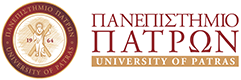 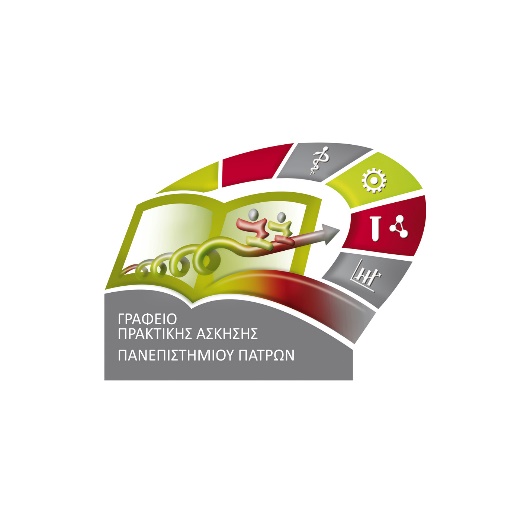 16/11/2020Έναρξη υποβολής αιτήσεων συμμετοχής30/11/2020Λήξη προθεσμίας υποβολής αίτησης συμμετοχής03/12/2020Δημοσιοποίηση των αποτελεσμάτων αξιολόγησης30/09/2021Λήξη πρακτικής άσκησης